27.04.2020 г. (понедельник)Английский языкДомашнее задание будет озвучено по SkypeАлгебраТема: Приведение дробей к общему знаменателю.ГеографияТема:   " СЕВЕРНАЯ  АМЕРИКА"Продолжить путешествие по Северной Америке с  авторами  учебника, стр. 174-187, используя карту путешествия  на стр.178-179.Посмотреть  видеоурок "Природные зоны С.Америки".      Выписать растительный и животный мир, который  вы "увидели", путешествуя по материку.Срок сдачи: 30 апреляФизикаТема: Простые механизмы.Записать в тетрадь дату и тему урока.Прочитать § 57 и § 60.Ответить на вопросы после параграфа устно.В тетрадь выписать примеры простых механизмов.Повторение. На сайте https://videouroki.net/et/pupil/  выполнить задание в электронной тетради. Урок 36.Примечание: Вход по индивидуальному логину и паролю. Выслан каждому.Срок выполнения: 28 апреля до 19.00 час.ИнформатикаТема: Файл и файловая структура.АФК (плавание)УРОК №29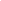 2. Имитационные плавательные упр.:-движение рук в вольном стиле на спине с дыханием- движение рук в вольном стиле на спине с задержкой дыхания2 подхода по 12раз, упр. выполняем стоя. Рекомендуем выполнять упражнения между письменными д/з.2-3 фото или видео до 29.04.2020.  высылать выполненные  домашние задания: everest.distant@yandex.ruПросмотреть видео урокhttps://youtu.be/Hxn1nfzaLuU Упражнения из учебника§25, № 452-454(чет)Срок сдачи28.04.2020 до 18.00Перейти по ссылкеhttp://lbz.ru/metodist/authors/informatika/3/flash/7kl/gl2/4.php Запустите Flash  проигрыватель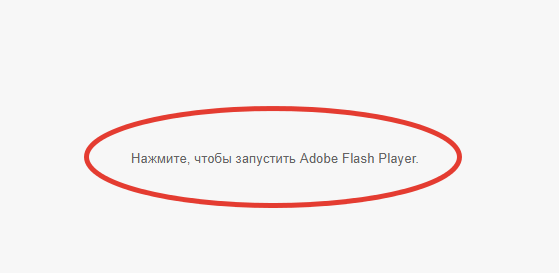 Задание: просмотрите презентацию - 4-6 пункты, 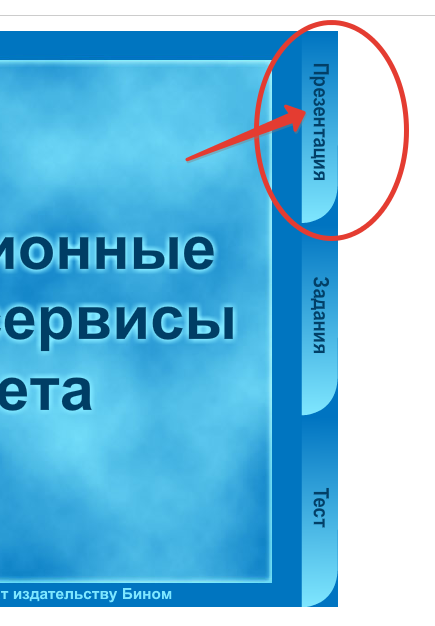 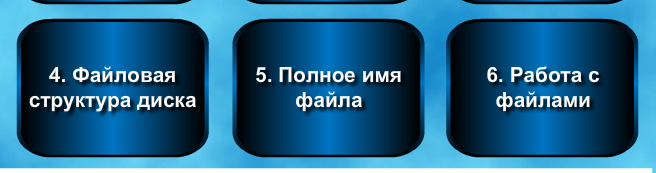 выполните задания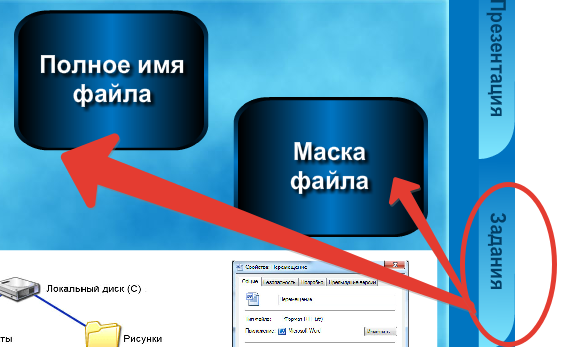 ОтчетВыслать в мой Skype  скриншоты картинок, которые появляются  после правильно выполненных заданий.  Срок сдачи29 апреляСодержаниеДоз-каОМУ1.Ходьба на месте.1 мин.Можно добавить движения руками2.Ноги вместе, руки на пояс. Круговые движения головой 4 раза влево,4 раза вправо.8-10 разВыполнять под счёт, плавно.3.Ноги вместе, на счёт 1-поднимаемся на носки, руки поднимаем вверх по кругу, вдох; на счёт 2-опускаемся, опускаем руки, выдох.8 разПод счёт, в среднем темпе4.Ноги на ширине плеч, руки разведены в стороныКруговые движения руками вперёд-назад.10 разТемп средний. Кисти сжаты в кулак.5.Ноги на ширине плеч, руки к плечам. Круговые движения в плечевом суставе. 1-4 вперед, 5-8 назад8 разВыполнять упражнение под счёт. Вперед сводим вместе локти, назад-лопатки.6.Ноги на ширине плеч, правая рука на пояс, левая вверх- наклон туловища вправо, т.ж. влево.10 разТемп средний.  Тянуться вперед-вверх.7.Ноги на ширине плеч, наклоны туловища, на счёт1-2- вперёд;3-4–назад. 8разПытаемся достать ладошками до носков. Ноги в коленях не сгибать.8.Сгибание-разгибание рук в локтевом суставе. Отжимания.12 разВыполнять упражнение самостоятельно. От стула.9.Выпрыгивания из положения сед вверх .10 разТемп средний10. Ходьба на месте с восстановлением дыхания.1 мин.Вдох через нос, выдох через рот.